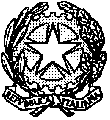 TRIBUNALE di GENOVASezione VII CivileProcedure esecutive e concorsuali                                            Il Presidente di SezioneAi sigg.ri Curatori, Delegati alle venditeCommissari Giudiziali e Gestori OCCNonché Stimatori (Architetti, Geometri, Ingegneri)(via Fallco-Telegram e Ordini Professionali)                                                Ai Colleghi MagistratiAl Presidente del TribunaleAl Dirigente Amministrativo		     Al Dirigente Cancelleria Sezione VIIDISPOSIZIONE ORGANIZZATIVA n. 10/2023 Direttiva “equiparazione” nelle procedure liquidatorie: omogeneizzazione delle prassi operative nei comparti espropriativo, concorsuale, del sovraindebitamento CODICE OPERATIVO della VII Sezione civile.Nell'ultimo biennio sono state impartite diverse Disposizioni organizzative che hanno trasferito adempimenti, procedure e tecniche liquidatorie adottate dalla VII Sezione nel settore delle espropriazioni immobiliari al campo delle procedure fallimentari, al fine di ottenere omogeneità negli elaborati e relazioni chieste agli ausiliari delle procedure e per determinare un trattamento perequato dei compensi spettanti ai professionisti. Nello stesso tempo sono state integrate le prassi operative fallimentari (ora liquidatorie)  senza considerare espressamente la loro opportuna applicabilità alle procedure di sovraindebitamento.Si tratta a questo punto di completare l’iter di equiparazione tra le tre aree di lavoro che vedono impegnati i giudici della Sezione ribadendo l’uniformità tra le talune disposizioni emanate per le esecuzioni (vedi ad es.: stime immobiliari; emissione DDT) alle procedure concorsuali ed estendendo talune regole organizzative concorsuali anche alle procedure di sovraindebitamento, fino ad oggi apparentemente estranee al percorso di omogeneizzazione.Per queste ragioni si procede ad una raccolta delle Disposizioni Organizzative assunte dal 2019 in avanti, in forma di CODICE OPERATIVO,  in cui sono inserite e consultabili le istruzioni applicabili in tutti i settori in cui è attualmente impegnata la Sezione, mediante il richiamo alle disposizioni fin qui impartite ai fini di una loro applicazione generalizzata, per i casi in cui vengano in rilievo le medesime problematiche operative trasferite dalla sede esecutiva a quella concorsuale, e all’interno delle diverse procedure concorsuali: naturalmente, in tutte le situazioni in cui non vi siano provvedimenti specifici di segno contrario depositati nelle singole procedure (ad es.: modalità di vendita e pubblicità specifici approvati per il caso singolo con il programma di liquidazione). Peraltro, tutte le disposizioni di seguito citate sono  state a suo tempo comunicate ai Consigli dell’Ordine di riferimento e sono in ogni caso già oggi  recuperabili  sul sito del Tribunale di Genova al recapito nella parte dedicata alle attività espropriative e concorsuali.P.Q.M.SI DISPONE che:1) le seguenti le seguenti Disposizioni Organizzative, comunicazioni, avvisi e modulistica adottate dalla VII Sezione in tema di espropriazioni individuali si applichino – in quanto non siano derogate da provvedimenti specifici di segno diverso emanati dai G.d. di riferimento - alle procedure concorsuali in genere ed ai sovraindebitamenti previsti dal Codice della crisi, nei casi in cui si presentino le medesime problematiche operative; dovendosi pertanto gli incombenti previsti a carico dei Delegati alla vendita ritenere estesi ai Curatori delle liquidazioni Giudiziali, ai Commissari Giudiziali dei concordati ed ai  professionisti OCC; come da prospetto di equiparazione in formato EXCEL allegato : Comunicazione agli ordini professionali della perizia tipo del provvedimento tipo per articolo 569 cpc , 19 marzo 2019 con allegato quesito tipo 24 gennaio 2019 per perizia immobiliare;  Disposizione organizzativa numero 1-19 per le espropriazioni mobiliari; Disposizione Organizzativa n. 6-19 del 19 novembre 2019: nuova delega e ampliamento delle forme di pubblicità immobiliare; Disposizione Organizzativa n. 11-20 del 6 luglio 2020: Istruzioni per aggiudicazione immobili e ordini di liberazione ex art. 560 c.p.c.; Disposizione Organizzativa n. 15-20 del 5 ottobre 2020: predisposizione, bozza e allegati per decreti di trasferimento telematici; Disposizione organizzativa numero 13-21 del 21 giugno 2021 : pubblicazioni su portale vendite pubbliche e oneri dei  delegati;  Disposizione Organizzativa n. 15-21 del 6 ottobre 2021 (modifica DO 15/2020): nuove istruzioni ai delegati per inoltro dei decreti di trasferimento telematici; Disposizione organizzativa numero 16-21 del 6 agosto 2021 : operatività sala aste;  Disposizione organizzativa numero 20-21del 27 settembre 2021:  nuovo avviso di vendita immobiliare con allegato modello esplicativo;  Disposizione organizzativa n. 21-21 del 4 novembre 2021: istruzioni per la rappresentanza nelle offerte telematiche;  Disposizione organizzativa numero 22-21 del 4 novembre 2021: istruzioni aggiuntive relative alla selezione e gestione dei rapporti bancari;  Disposizione organizzativa numero 24- 21 del 4 novembre 2021 : regole integrative per accesso alla sala delle aste;  Disposizione organizzativa numero 25-21 del 13 dicembre 2021 : liquidazione dei compensi per le perizie di stima immobiliare: acconto e saldo (con istruzioni per la compilazione e modelli di calcolo); Disposizione organizzativa numero 2- 22 il 22 Febbraio 2022: correzione tabella di calcolo per la liquidazione dei compensi agli estimatori- liquidazioni a saldo dopo acconto anteriore al 13 dicembre 2021;  Disposizione organizzativa 1bis - 22 dell'11 Marzo 2022 correzioni alle indicazioni operative per le vendite immobiliari (emenda delle tabelle e regole operative di cui alla direttiva numero 1 del 6 Febbraio 2022); Disposizione organizzativa numero 8-22 del 9 Aprile 2022 : parziale modifica della pubblicità commerciale facoltativa nelle ordinanze di delega di vendita;  Disposizione organizzativa numero 9- 22 del 17 giugno 2022: saldo prezzo di aggiudicazione e periodo feriale;  Disposizione organizzativa numero 12-22 del 17 ottobre 2022 : aggiornamento ordinanza tipo per conferimento di delega di vendita e di avviso di gara con  modelli allegati;  Disposizione organizzativa numero 13-22 del 24 ottobre 2022: integrazione indicazioni operative per le vendite immobiliari nelle procedure concorsuali;  Disposizione organizzativa numero 15-22 del 27 dicembre 2022 : integrazione istruzioni per divisioni endoesecutive;  Disposizione organizzativa numero 8-23 del 2 maggio 2023 : Sospensione vendite nel periodo feriale; Disposizione organizzativa numero 9-23 dell’8 maggio 2023: Nuova delega di vendita ex art. 591 bis c.p.c. – Nuovo testo art. 560 c.p.c.; Disposizione organizzativa numero 10-23 del 12 maggio 2023 : Direttiva di equiparazione tra procedure liquidatorie – Codice Operativo; Disposizione organizzativa numero 11-23 dell’8 maggio 2023: inoltro minuta DDT come allegato in formato RTF; Disposizione organizzativa numero 12-23 dell’11 maggio 2023: modello dichiarazione antiriciclaggio e allegato in formato RTF2) le seguenti le seguenti Disposizioni Organizzative, comunicazioni, avvisi e modulistica adottate dalla VII Sezione in tema di procedure concorsuali “maggiori” si applichino – in quanto non siano derogate da provvedimenti specifici di segno diverso emanati dai G.d. di riferimento - ai sovraindebitamenti previsti dal Codice della crisi, nei casi in cui si presentino le medesime problematiche operative; dovendosi pertanto gli incombenti previsti a carico dei Curatori e Commissari Giudiziali ritenere estesi ai Gestori della crisi; come da prospetto di equiparazione in formato EXCEL allegato. Disposizione organizzativa numero 1-22 del 6 Febbraio 2022: indicazioni operative per le vendite immobiliari nelle procedure fallimentari (designazione stimatore, preventivo, quesito tipo, liquidazione) con prospetto di calcolo e modello di richiesta dei compensi; Disposizione organizzativa numero 5-23 del 3 aprile 2023 : Linee guida per autorizzazione e preventivi per agire/resistere in giudizio - liquidazione dei compensi ai legali delle procedureLa Sezione mette a disposizione degli operatori sul sito del Tribunale e mediante invio agli Ordini Professionali interessati la raccolta organica delle disposizioni citate in forma di “Codice Operativo”  modo da consentirne l’agevole consultazione e l’immediata verifica di applicabilità delle istruzioni impartite tra le diverse procedure. Tale raccolta sarà progressivamente aggiornata ed è consultabile facendo riferimento alla pagina web della VII Sezione raggiungibile attraverso l’URL:https://www.tribunale.genova.it/menu_uffici.aspx?id_ufficio_giudiziario=798&id_ufficio=6526Mediante il file EXCEL allegato è possibile ottenere l’immediata visualizzazione delle Disposizioni Organizzative richiamate, contenute nell’indicata partizione del sito web del Tribunale.Si raccomanda la puntuale attuazione di quanto previsto dalle Disposizioni sopra indicate. In caso negativo, il provvedimento richiesto non sarà emesso e, con apposito visto, si richiamerà al professionista di conformarsi alla presente direttiva di omogeneizzazione delle procedure. Genova, 9 maggio 2023             Il Presidente di Sezione             Dr. Roberto Braccialini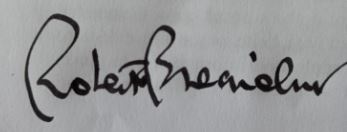 